PhilippinesPhilippinesPhilippinesPhilippinesJune 2028June 2028June 2028June 2028MondayTuesdayWednesdayThursdayFridaySaturdaySunday123456789101112131415161718Independence Day19202122232425José Rizal’s birthday2627282930NOTES: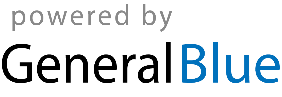 